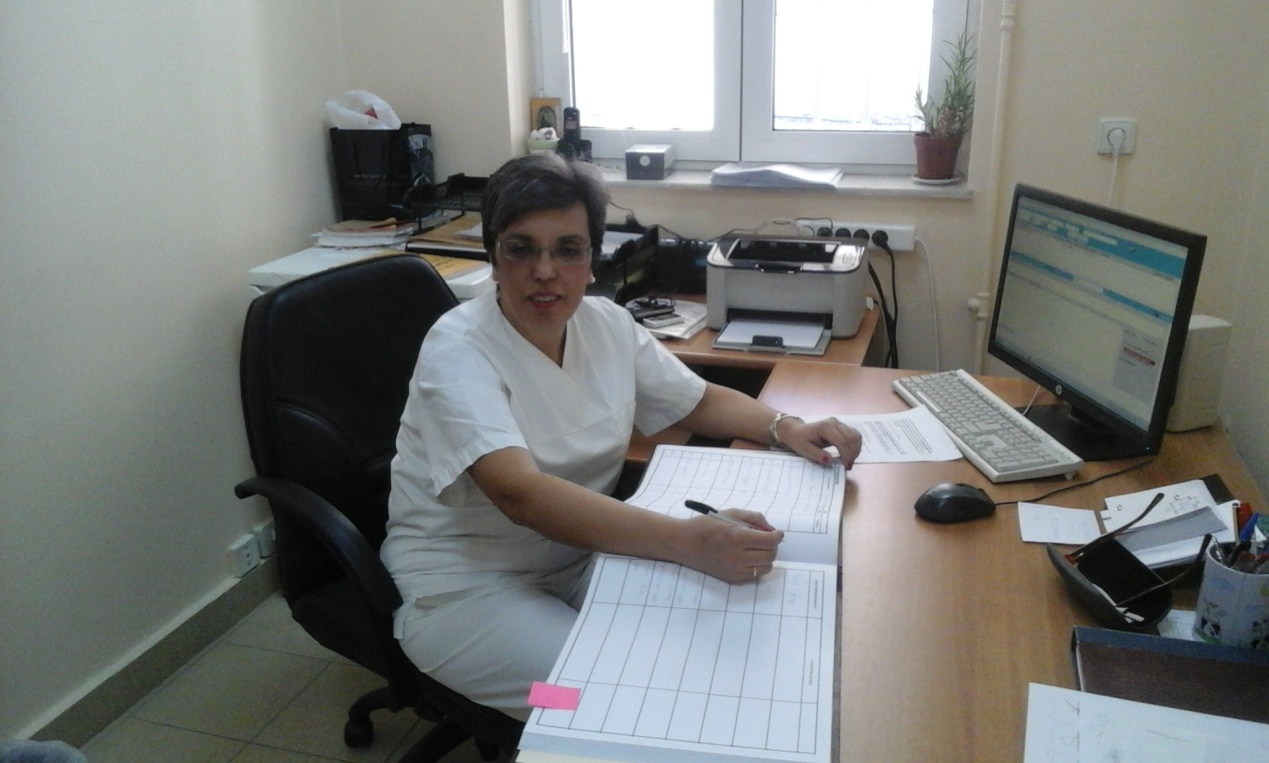 H τεχνολόγος Βουλτσίδου Αναστασία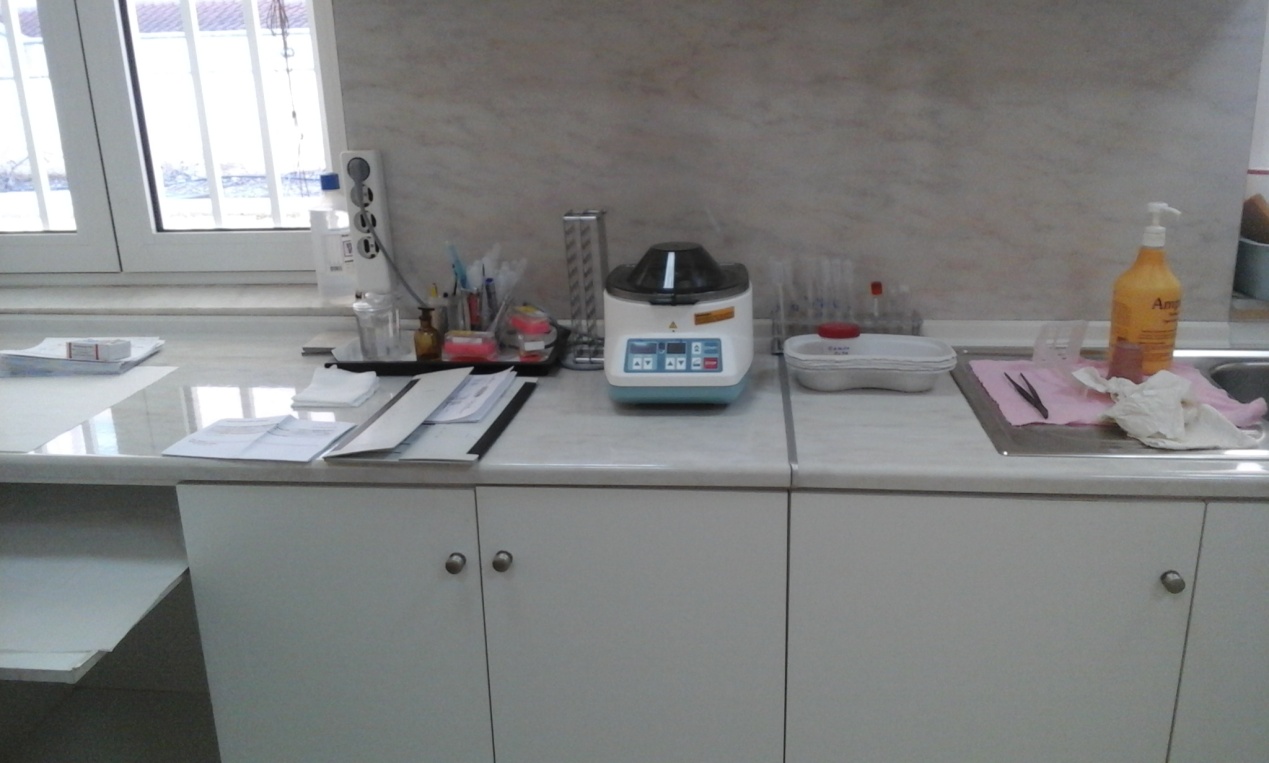 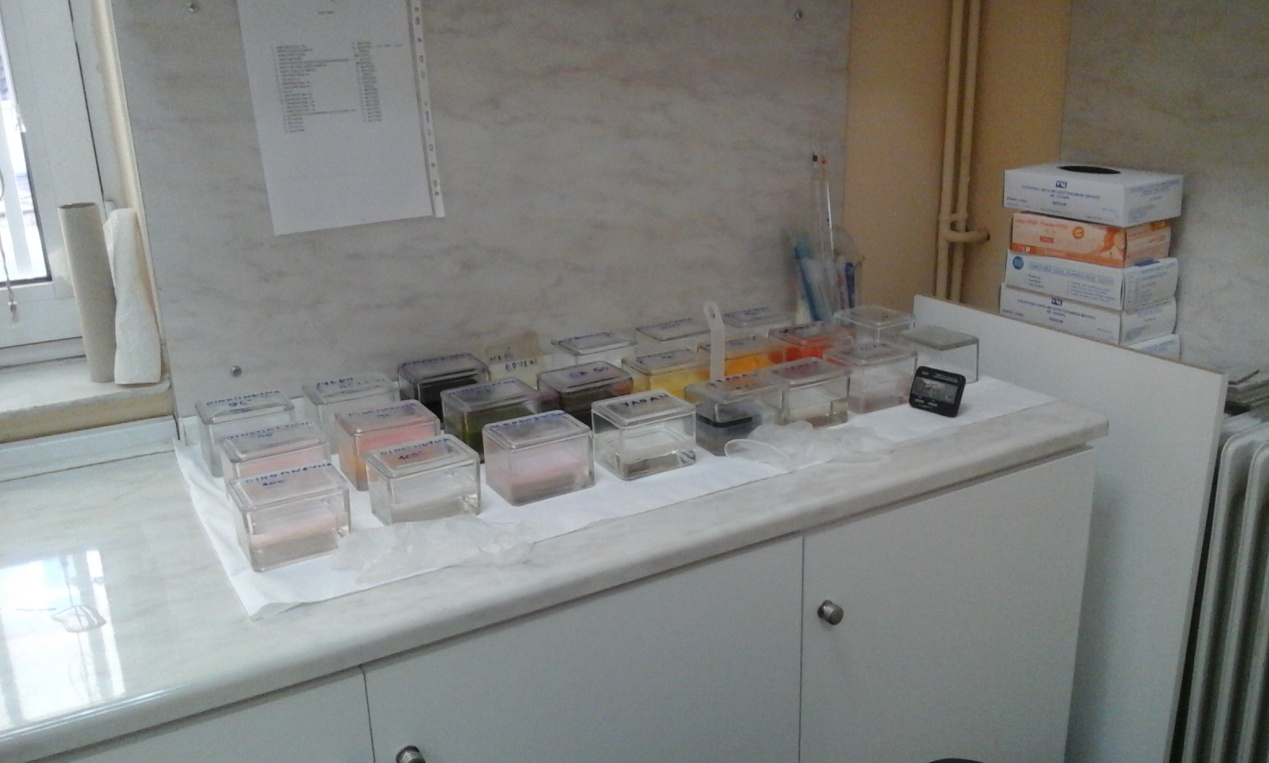 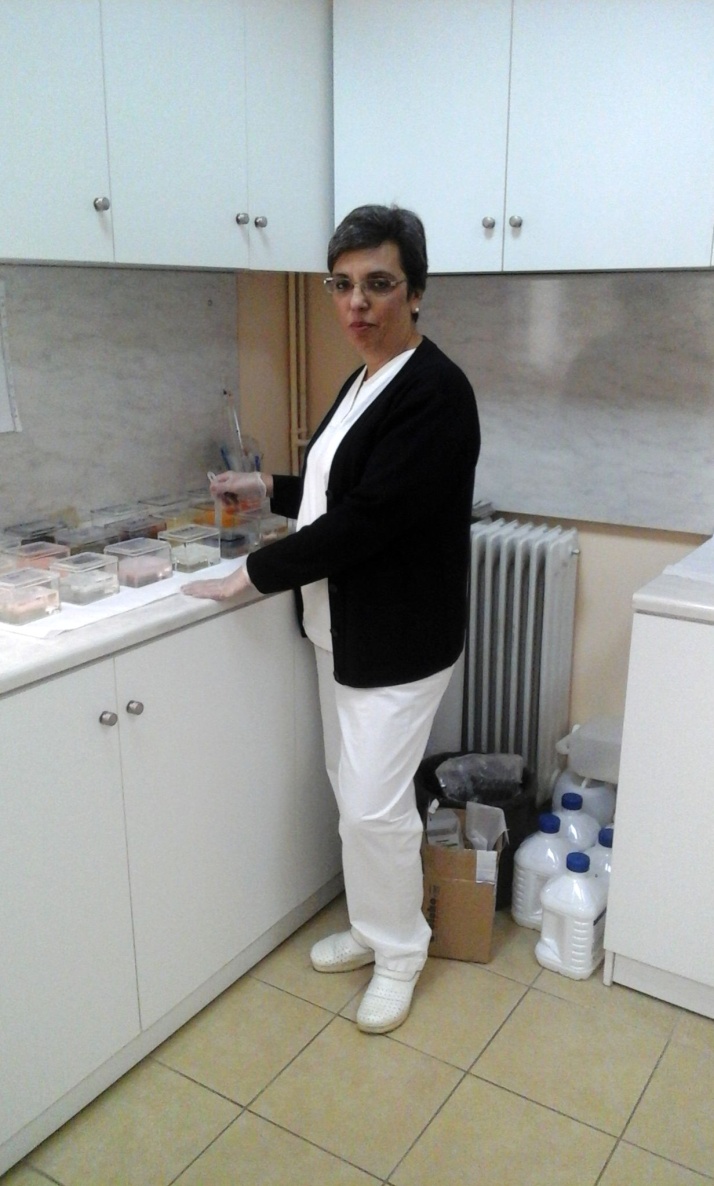 